Ressort: Gesundheit | Datum: 24.05.2019 | Text und Bild unter: www.der-pressedienst.de/gesundheitCC Pharma baut für 2,5 Mio. Euro ein drittes Gebäude in DensbornGrundsteinlegung für weiteres Wachstum Dr. Manfred Ziegler: „Wollen bis zu 30 neue Arbeitsplätze schaffen.“Densborn – CC Pharma, einer der führenden Importeure von Arzneimitteln in Deutschland, erweitert seine Betriebsfläche. Am Standort Densborn wurde am 24. Mai 2019 der Grundstein für ein drittes Gebäude mit einer Fläche von 2.600 Quadratmetern für Produktions-, Lager- und Büroräumlichkeiten gelegt. CC Pharma, das in diesem Jahr auch sein 20jähriges Bestehen feiert, schafft damit nach der positiven Entwicklung der letzten Geschäftsjahre auch die Voraussetzung für weitere Arbeitsplätze. Das Investitionsvolumen des Neubaus in Densborn beläuft sich auf 2,5 Millionen Euro. CC Pharma erweitert damit seine Produktionsflächen, Lagerstätten und Büroräumlichkeiten von derzeit 3.800 auf insgesamt 6.400 Quadratmeter. Dr. Thomas Weppelmann, Geschäftsführer und Mitgründer von CC Pharma, zeigte sich anlässlich des 20-jährigen Firmenjubiläums erfreut über das Wachstum der letzten Jahre und die sich daraus ergebende Erweiterung am Standort: „Als wir CC Pharma 1999 gründeten, war noch nicht absehbar, dass sich das Unternehmen zu einem der führenden Arzneimittelimporteure in Deutschland entwickelt.“ Gestartet als Nischenspezialist für schwer beschaffbare Arzneimittelimporte, bietet CC Pharma heute ein großes Sortiment von Arzneimitteln für diverse Indikationsbereiche an. Weitere Produktgruppen unter den Marken cc vital und cc beauty ergänzen das Angebot ebenso wie der Vertrieb von medizinischem Cannabis.Neue Arbeitsplätze für die RegionSeit 2006 liegt der Firmensitz von CC Pharma in Densborn. Drei Jahre später erweiterte der Arzneimittelimporteur den Standort bereits durch den Neubau eines zweiten Gebäudes. Mit derzeit über 230 Mitarbeitern ist der Arzneimittelimporteur ein wichtiger Arbeitgeber in der Eifel. Dr. Manfred Ziegler, Geschäftsführer bei CC Pharma, blickt zuversichtlich in die Zukunft: „Aufgrund der anhaltenden positiven Entwicklung unseres Unternehmens planen wir für die nächsten drei Jahre bis zu 30 neue Arbeitsplätze schaffen zu können.“ Dabei sei nach wie vor die wichtigste Säule des Unternehmens die Orientierung am zufriedenen Kunden. Apotheker seien darauf angewiesen, Produkte zuverlässig und schnell geliefert zu bekommen. „Unser Fokus liegt deshalb neben der Erschließung neuer Geschäftsbereiche auch immer auf bestem Service für Apotheken und Großhändler und der Qualitätssicherung bei Arzneimittelimporten“, ergänzt Dr. Ziegler.Medizinisches CannabisSeit Januar 2019 gehört CC Pharma dem am NYSE börsennotierten kanadischen Cannabisunternehmen Aphria. Durch die Akquise verstärkte CC Pharma sein Importgeschäft durch den Vertrieb von medizinischem Cannabis. Hendrik Knopp, dritter Geschäftsführer bei CC Pharma und verantwortlich für den Bereich Cannabis, sieht in der Übernahme das Wohl der Patienten: „Durch die Kombination unserer Präsenz im deutschen Apothekenmarkt mit Aphrias Erfahrung als weltweit führendes Cannabisunternehmen können wir unseren Teil dazu beitragen, den wachsenden Bedarf für medizinisches Cannabis auf dem deutschen Markt zu decken.“ Über CC Pharma: CC Pharma mit Sitz in Densborn/Eifel wurde 1999 von Dr. Thomas Weppelmann gegründet. Seit Januar 2019 gehört CC Pharma dem am NYSE börsennotierten kanadischen Cannabisunternehmen Aphria Inc. CC Pharma zählt zu den führenden Importeuren für EU-Arzneimittel und beliefert täglich Apotheken und Pharma-Großhändler in ganz Deutschland. Auf einer Fläche von 3.800 Quadratmetern hält das Unternehmen neben einem Vollsortiment von über 1.000 Markenarzneimitteln ein „IMMER DA!“-Sortiment von rund 130 Präparaten ständig abrufbereit. CC Pharma verfügt über die Herstellungserlaubnis nach § 13 AMG, die Großhandelserlaubnis nach § 52a AMG, ist qualitätsgesichert nach GMP- und GDP-Richtlinien, DIN EN ISO 9001:2008-zertifiziert und arbeitet nach der EU-Fälschungsschutzrichtlinie 2011/62/EU. 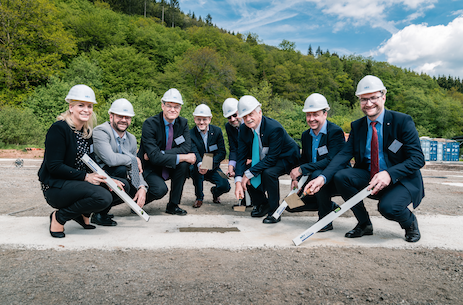 Bildtext: CC Pharma baut seinen Standort in Densborn aus. Das dritte Gebäude bekommt eine Fläche von 2.600 Quadratmetern. Die feierliche Grundsteinlegung für die Produktions-, Lager- und Büroräumlichkeiten fand am 24. Mai 2019 statt. Im Bild von links: Julia Reuter, (Bauleitung Seitz Industriebau), Bruno Mertes (Oberbauleitung Seitz Industriebau), Patrick Schnieder (Mitglied des Bundestages (CDU)), Hendrik Knopp (Geschäftsführer CC Pharma), Dr. Manfred Ziegler (Geschäftsführer CC Pharma), Dr. Thomas Weppelmann (Geschäftsführer CC Pharma), Jürgen Clemens (Ortsbürgermeister Densborn), Klaus Becker (kaufmännischer Direktor CC Pharma).Bildquelle: CC PharmaKontakt: CC Pharma					ecomBETZSina Nickels					Klaus Peter BetzTel. 06594-9219219				Tel. 07171-92529-90E-Mail: marketing@cc-pharma.de		E-Mail: k.betz@ecombetz.de